Муниципальное автономное дошкольное образовательное учреждение –детский сад № 208620072, г. Екатеринбург, ул. Рассветная, 3а Тел. (343)222-67-37, факс (343)222-66-99, e-mail: mdou_208@mail.ru, www.mdou208.ruПоисково-исследовательская деятельность с детьми старшего дошкольного возраста«Богатства земли» 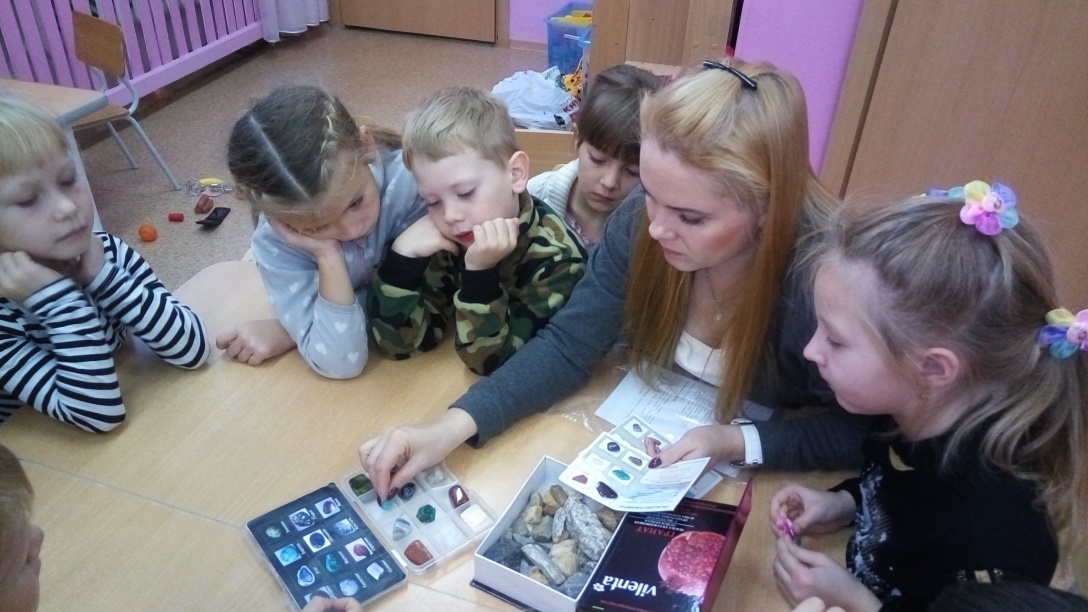 Подготовила и провела: Гимжаускас Е.Н.,воспитатель, 1ККЕкатеринбург 2018Цель: расширять знания о природе: познакомить с полезными ископаемыми (уголь, нефть, газ),  дать первоначальные сведения о рациональном использовании природных ресурсов в быту). Задачи:Познакомить детей с полезными ископаемыми, их значением и  классификацией.Продолжать прививать любовь к родному краю.Развивать психические процессы: внимание, память, мышление, речь.Показать значение полезных ископаемых в жизни человека, растений и животных.Формировать экологически грамотное поведение в быту и природеМатериалы: карта Свердловской области на каждого ребенка, маленькие квадратики из черного картона - обозначение угля на карте – на каждого ребенка по несколько штук; соль, уголь, минеральная вода, иллюстрация нефти; стаканчики с водой и землей, лупа, клей – все на каждого ребенка. Буквы «м», «я», «з», «е», «л» для составления слова «ЗЕМЛЯ». Изображение солнца, воздуха, воды и еды.Словарная работа: полезные ископаемые, камни, уголь, соль, нефть, природный газ, минеральная вода, земля.Предварительная работа:Составление конспекта;Подбор наглядного материала.Методы и приемы: наглядный (иллюстрации), словесный (рассказ, беседа),практический (работа с картой Свердловской области).Ход занятия:1.     Воспитатель: - Ребята, чтобы узнать о чем пойдет речь на сегодняшнем занятии, надо отгадать слово, зашифрованное на доске (дети расшифровывают слово «ЗЕМЛЯ»).Воспитатель: - Правильно. Вы уже догадались, о чем мы с вами будем говорить?Дети: о земле.Воспитатель: - А что такое земля?Дети: планета, почва, по которой мы ходим.Воспитатель: - Но я хочу с вами поговорить не о планете и не о почве; о почве  у нас уже был разговор. А говорить мы сегодня с вами будем о богатствах земли. Сейчас мы отправимся в лабораторию, где нужно выполнять определенные правила. Давайте их повторим:Не шуметьЛупы держать только за ручкуНе толкать друг другаВыполнять  действия, которые говорятНичего не трогать без разрешенияРассуждать, делать выводыДети садятся за столы.2. Воспитатель: -  Возьмите лупы, подвиньте стаканчики с землей и рассмотрите ее. Скажите, что можно увидеть и найти в земле?Дети: камни, червей, корни растений, воду, крота, насекомых.Воспитатель: - Кроме этого в земле можно найти уголь (показывает), соль (показывает), минеральную воду (показывает) и обычную; камни(показывает);  нефть (показывает иллюстрацию). Вот это все и есть богатства земли. А как их можно назвать по другому? Полезные ископаемые. Возьмите лупы и подойдите к столу, рассмотрите уголь и соль: что вы можете о них сказать (разного цвета, твердые)? Дети садятся за столы.Воспитатель: - Все полезные ископаемые делят на три группы: твердые, жидкие и газообразные. Твердые вы только что посмотрели. Какие?Дети: уголь и соль.Воспитатель: - А какие-нибудь жидкие полезные ископаемые вы можете назвать? (ответы детей)Воспитатель: - Давайте вспомним, без чего не может прожить ни одно живое существо?Дети: солнце, воздух, вода и еда (вывешиваются соответствующие картинки).Воспитатель: - Так вот воду, без которой мы с вами не можем жить, тоже можно найти в земле. У вас на столах стаканчики с водой: пододвиньте их поближе, рассмотрите, понюхайте и скажите, какими свойствами обладает вода?Дети: вода жидкая, без цвета, без запаха, без вкуса.Воспитатель: - Вода – один из представителей жидких полезных ископаемых. К этой же группе относится минеральная вода (показывает бутылку с минеральной водой) и нефть (показывает картинку). Но есть еще  одно полезное ископаемое, которое относится к третьей группе: газообразные полезные ископаемые. У кого-нибудь дома есть газовые плиты, на которых мама варит суп, кашу? (ответы детей). Так вот газовые плиты работают на природном газе, который и относится к газообразному полезному ископаемому. А сейчас я хочу поиграть с вами в игру «полезные ископаемые».Проводится игра «Полезные ископаемые».( дети встают в круг, воспитатель называет полезное ископаемое: если оно жидкое, дети идут по кругу; если твердое – просто стоят, взявшись за руки; если газообразное – разбегаются)Дети садятся за столы.3.     Воспитатель: - Скажите, чем славится наш край Свердловская область, Кузбасс?Дети: углем.Воспитатель: - А кто добывает уголь?Дети: шахтер.Воспитатель: - На карте места, где добывают уголь, обозначают черным квадратом. Давайте и мы с вами сделаем свою карту Свердловской области, на которую наклеим черные квадратики – обозначение мест добычи угля.Дети наклеивают черные квадратики на карту Свердловской области.Воспитатель: - К какой группе полезных ископаемых относится уголь?Дети: к твердым.Воспитатель: - А нефть и минеральная вода?Дети: к жидким.Воспитатель: - Молодцы!Занятие заканчивается.Список использованной литературы: 1.Аксенова, З. Ф. Войди в природу другом. [Текст]/З. Ф.    Аксенова.//Экологическое воспитание дошкольников. – М. : ТЦ Сфера, 2008. – 128 с.2. Дыбина, О. В., Рахманова, Н. П., Щетинина, В. В. Неизведанное рядом: Опыты для дошкольников. [Текст]/О. В. Дыбина, Н. П. Рахманова, В. В. Щетинина. – М. : ТЦ Сфера, 2010. – 192 с.3. Зенина, Т. Н. Экологические праздники для старших дошкольников      [текст]. Учебно-методическое пособие /Т. Н. Зенина. – М.: Педагогическое общество России, 2008. -128 с.